Publicado en Madrid el 29/11/2023 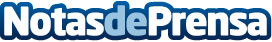 Gluconolactona y ácido lactobiónico son los exfoliantes, según las técnicas de Omorovicza, Ambari y Byoode, que más favorecen a las pieles sensiblesEs hora de despedirse de las rojeces, la irritación y la piel deshidratada después de usar un exfoliante facial. La piel sensible se lo va a agradecer a la gluconolactona y al ácido lactobiónicoDatos de contacto:Gerardo PeñaByoode686454023Nota de prensa publicada en: https://www.notasdeprensa.es/gluconolactona-y-acido-lactobionico-son-los Categorias: Nacional Madrid Consumo Belleza http://www.notasdeprensa.es